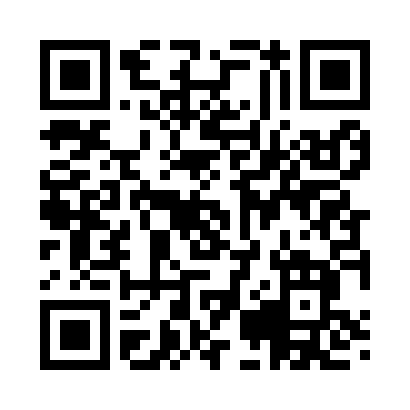 Prayer times for Presserville, Montana, USAMon 1 Jul 2024 - Wed 31 Jul 2024High Latitude Method: Angle Based RulePrayer Calculation Method: Islamic Society of North AmericaAsar Calculation Method: ShafiPrayer times provided by https://www.salahtimes.comDateDayFajrSunriseDhuhrAsrMaghribIsha1Mon3:075:081:065:209:0411:052Tue3:075:081:065:219:0411:053Wed3:085:091:065:219:0311:054Thu3:085:101:075:219:0311:055Fri3:095:111:075:219:0311:056Sat3:095:111:075:219:0211:047Sun3:095:121:075:209:0211:048Mon3:105:131:075:209:0111:049Tue3:105:141:075:209:0011:0410Wed3:115:151:075:209:0011:0411Thu3:125:161:085:208:5911:0312Fri3:125:171:085:208:5811:0313Sat3:135:181:085:208:5811:0214Sun3:155:191:085:208:5711:0015Mon3:175:201:085:198:5610:5816Tue3:185:211:085:198:5510:5717Wed3:205:221:085:198:5410:5518Thu3:225:231:085:198:5310:5319Fri3:245:241:085:188:5210:5120Sat3:265:251:085:188:5110:5021Sun3:285:261:085:188:5010:4822Mon3:305:271:085:178:4910:4623Tue3:325:281:085:178:4810:4424Wed3:345:301:095:178:4710:4225Thu3:365:311:095:168:4610:4026Fri3:385:321:095:168:4410:3827Sat3:405:331:085:158:4310:3628Sun3:425:351:085:158:4210:3329Mon3:445:361:085:148:4010:3130Tue3:465:371:085:148:3910:2931Wed3:485:381:085:138:3810:27